ТЗВозводится 2,5 этажный коттедж-дуплекс (на 2 семьи) в георгианском стиле.Прообразы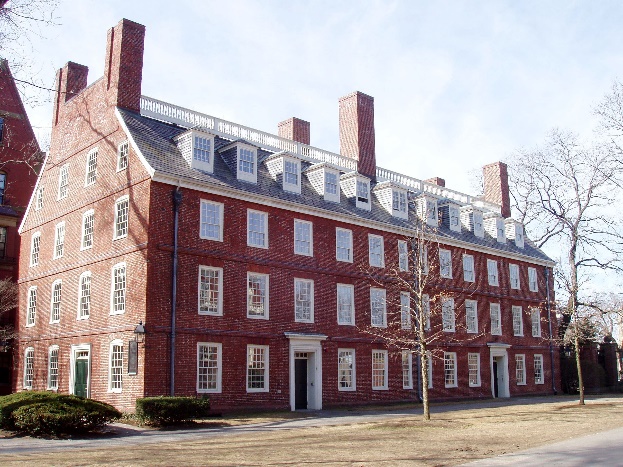 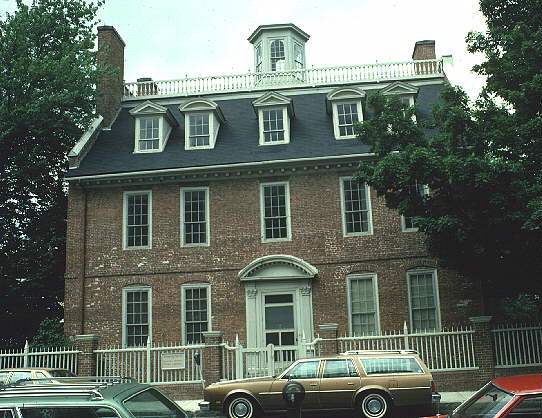 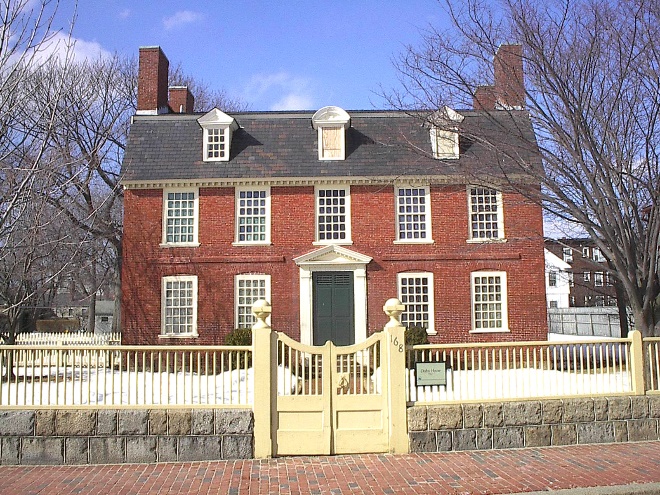 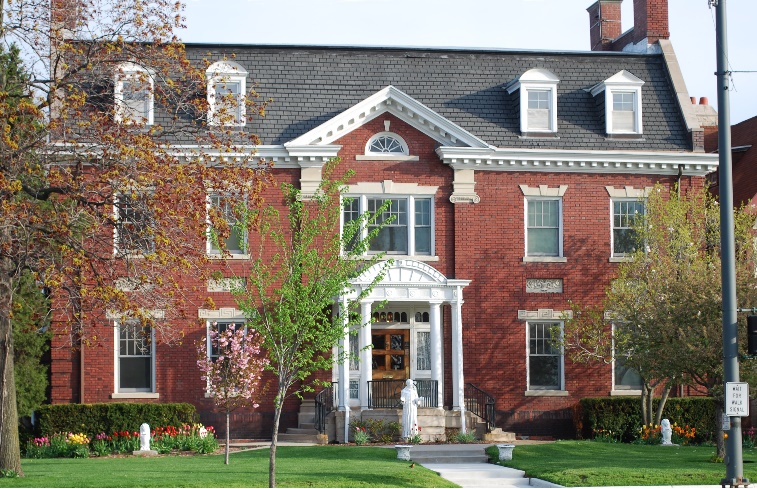 Конструкция стены:300 мм: газобетон100 мм: минеральный утеплитель40-50мм: вентиляционный зазор120 мм: облицовочный кирпич (предварительно выбран Braer-Бордо)Конструкция крыши:Без опор (опора только на фронтоны)С плоской эксплуатируемой площадкой наверху (будет покрыта террасной доской)На данный момент:Выполнены разделы АР, КР, ВК, ОВПостроен и перекрыт 1 этажНеобходимо:Корректировка объемно-планировочного решение мансарды и крышиПрофессиональный дизайн фасадов (декоры, рельеф, прочее) в рамках стиля Приоритетные пожелания:Изменения планировки этажей – минимальные (только если возникнет острая необходимость)Фасады из кирпича красных тоновДекоры и окна светлых тоновКрыша серых тонов (рассматривалась битумная черепица GAF Camelot 2) Объемно-планировочное решение мансарды и крышиПервая редакция архитектуры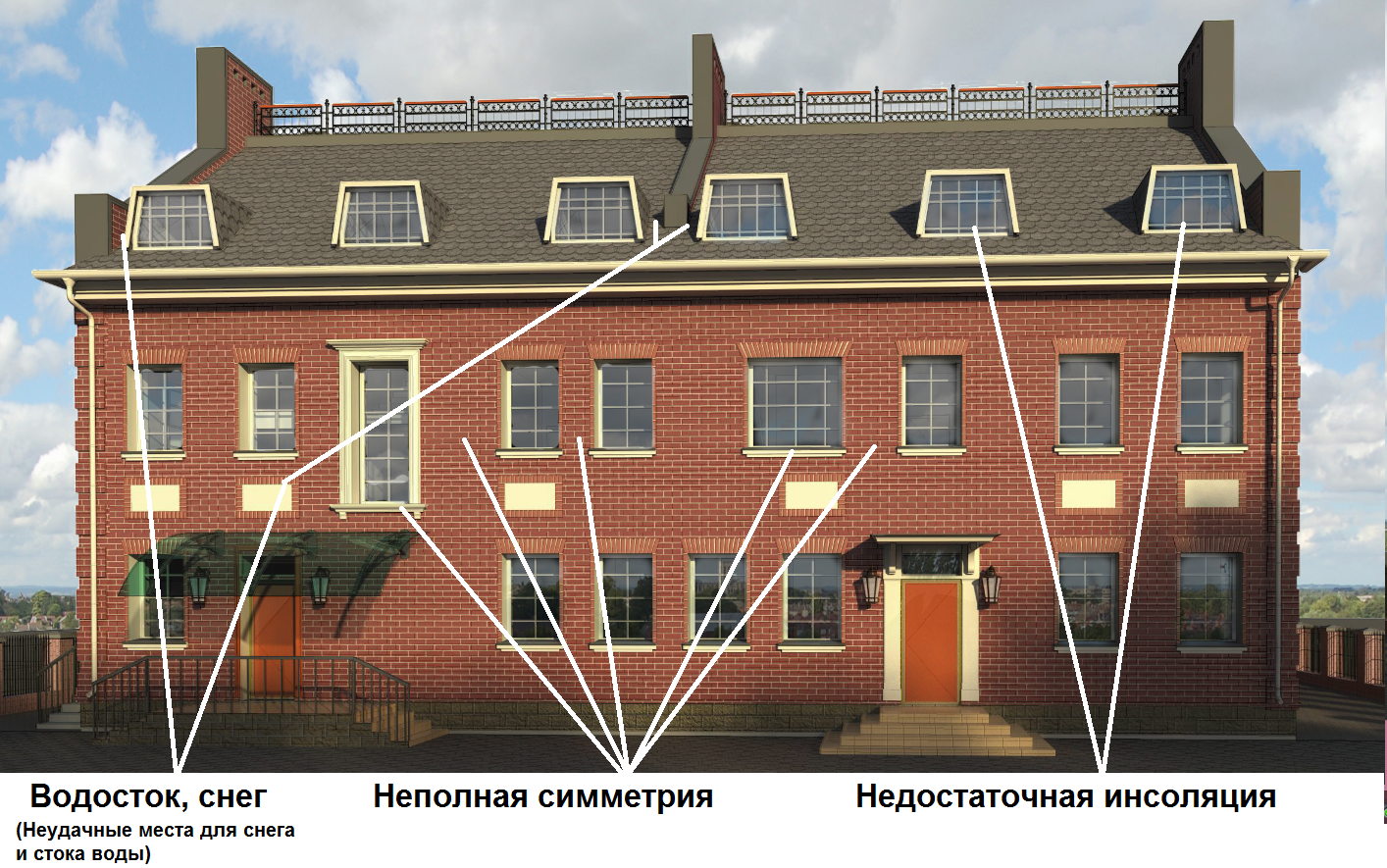 Вторая редакция архитектуры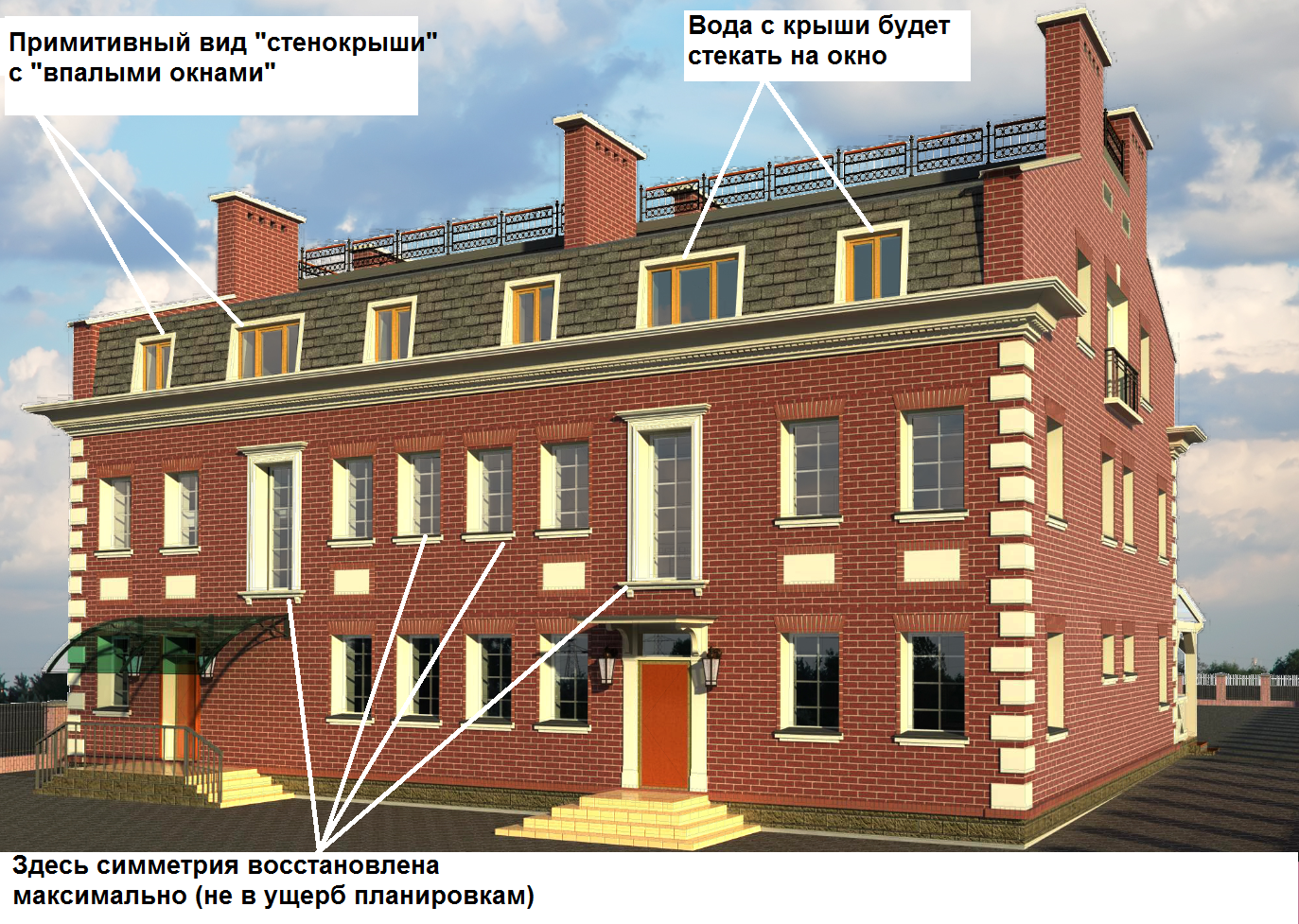 Основными проблемами обоих редакций являются: организация водостока, обеспечение инсоляции мансарды (3 этажа) без ущерба для стиля (в случае слишком широких окон), примитивный вид окон мансарды и сложности эффективного вентилирования фасада и крыши.Наработки по идеям для корректировки решения мансарды и крыши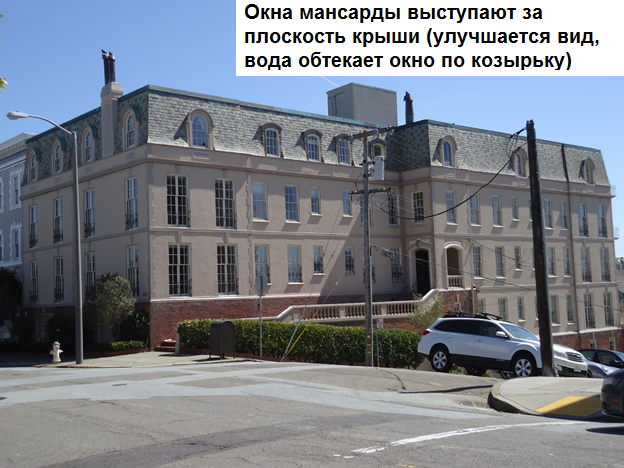 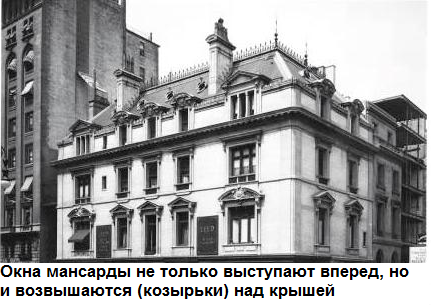 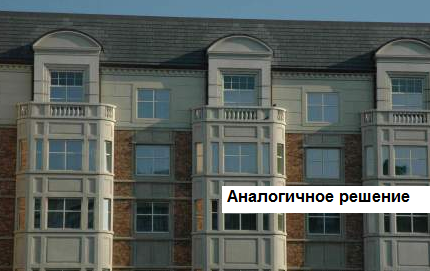 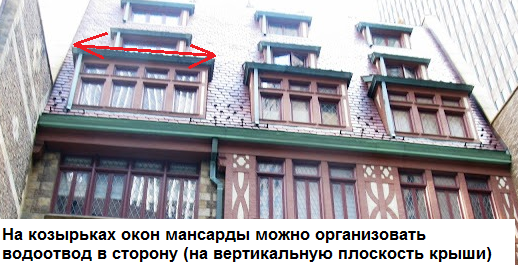 Дизайн фасадовНужна современная стилизация фасада георгианской архитектуры с умеренным количеством декора и профессиональной интеграцией мансарды и крыши. Плоские боковые фасады с рогами, а также площадка с ограждением наверху являются ключевым элементом дизайна. Очень важным является колористическое решение (с подбором конкретных отделочных материалов). Рассматриваются предложения по добавлению на фасад рельефа с помощью кирпичной кладки. Возможные направления и наработки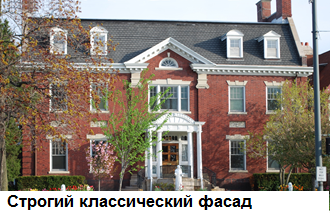 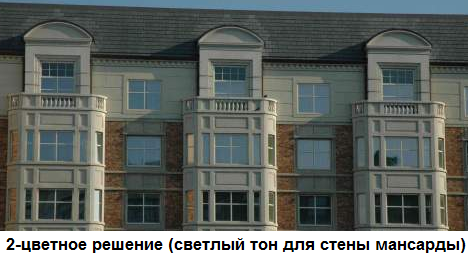 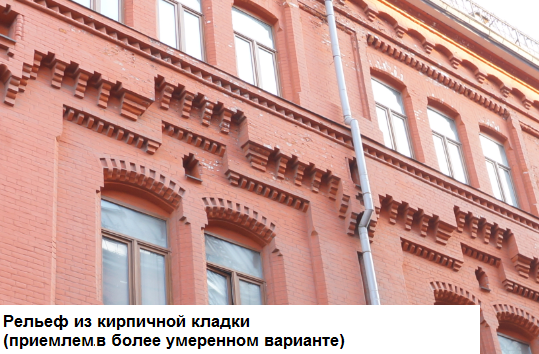 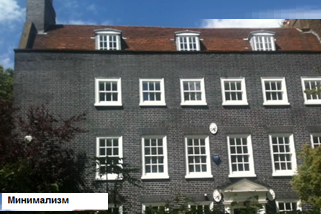 